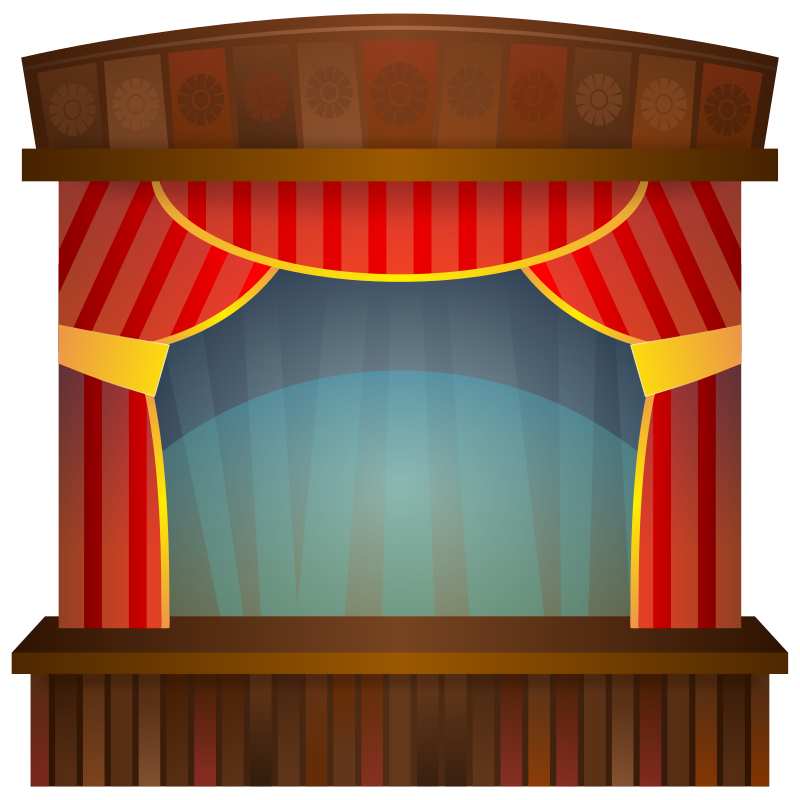 	El imperfecto se usa principalmente para ____________________, __________________________ para la 	acción principal (pretérito) o ___________________________________________ del pasado. Conjugación